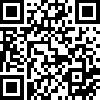 附件：报 名 表姓名性别职务工 作 单 位电话手机